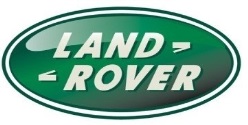 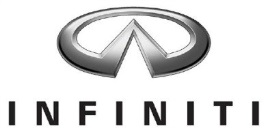 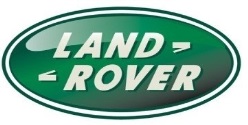 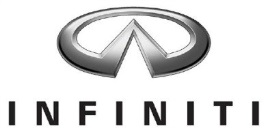  Base	1.6T MT6	Benzin	EURO VI	Ručni - 6	90 kW / 122 KS	138 g/km	222.947 kn		1.5d MT6	Diesel	EURO VI	Ručni - 6	80 kW / 109 KS	103 g/km	236.468 kn		2.2d AT7	Diesel	EURO VI	Automatski - 7	125 kW / 170 KS	116 g/km	256.434 kn		 Premium	1.6T AT7	Benzin	EURO VI	Automatski - 7	115 kW / 156 KS	140 g/km	256.292 kn		1.5d MT6	Diesel	EURO VI	Ručni - 6	80 kW / 109 KS	107 g/km	258.724 kn		1.5d AT7	Diesel	EURO VI	Automatski - 7	80 kW / 109 KS	113 g/km	272.442 kn		2.2d 7AT	Diesel	EURO VI	Automatski - 7	125 kW / 170 KS	120 g/km	301.236 kn		2.2d 7AT AWD	Diesel	EURO VI	Automatski - 7	125 kW / 170 KS	132 g/km	301.236 kn		 Premium Tech	1.6T AT7	Benzin	EURO VI	Automatski - 7	115 kW / 156 KS	140 g/km	301.263 kn		1.5d MT6	Diesel	EURO VI	Ručni - 6	80 kW / 109 KS	107 g/km	290.899 kn		2.2d 7AT	Diesel	EURO VI	Automatski - 7	125 kW / 170 KS	120 g/km	316.326 kn		2.2d 7AT AWD	Diesel	EURO VI	Automatski - 7	125 kW / 170 KS	132 g/km	337.952 kn		 Sport	1.6T AT7	Benzin	EURO VI	Automatski - 7	115 kW / 156 KS	142 g/km	268.654 kn		2.0T 7AT AWD	Benzin	EURO VI	Automatski - 7	155 kW / 211 KS	157 g/km	302.444 kn		1.5d MT6	Diesel	EURO VI	Ručni - 6	80 kW / 109 KS	109 g/km	271.331 kn		2.2d 7AT	Diesel	EURO VI	Automatski - 7	125 kW / 170 KS	122 g/km	310.497 kn		2.2d 7AT AWD	Diesel	EURO VI	Automatski - 7	125 kW / 170 KS	134 g/km	326.188 kn		 Dodatna oprema	Panoramski krov sa električnom zavjesom	3.303 knUzdužni kromirani krovni nosači	1.992 knZatamnjena stražnja stakla	310 knTech paket	4.145 knBOSE - premium audio sustav	5.605 knInfiniti navigacijski sustav	7.411 knCity Black Edition	13.547 kn18" aluminijski naplatci	4.046 knComfort paket	1.992 knSafety paket - manualni mjenjač	5.369 knSafety paket - DCT mjenjač	7.856 kn*Informativne cijene. Molimo kontaktirajte Vašeg ovlaštenog Infiniti trgovca za detaljnu kalkulaciju cijene.*U preporučenu maloprodajnu cijenu je uključen poseban porez na motorna vozila, PDV i svi zavisni troškovi.Zadržava se pravo izmjena specifikacija, boja i cijena opisanih modela i dijelovaopreme bez prethodne obavijesti. Za najnovije informacije uvijek se obratite svojem ovlaštenom Infiniti trgovcu. Cjenik se primjenjuje od 07.03.2016. do objave novog.http://www.infiniti.com.hr/Grand Auto d.o.o., generalni uvoznik i distributer vozila Infiniti za Republiku Hrvatsku.Infiniti Centar Zagreb, Ljubljanska avenija 6, 10000 Zagreb. Tel: 01 3710 570; Tel: 01 3710 571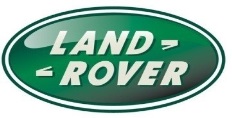 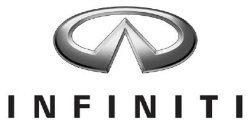 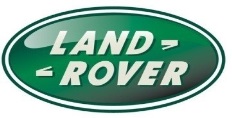 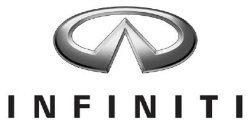  Dodatna oprema	Električni stakleni krovni otvor	5.206 knMetalik lak	6.854 knAlarm	2.264 kn40/60 djeljiva stražnja klupa	3.463 kn"Kacchu Aluminium" interijer	1.735 kn"Maple Wood" interijer	2.264 kn18" 5 duplih krakova aluminijski naplatci s gumama 225/50RF18 95W	5.524 kn Paketi opreme	Multimedia paket	18.878 knComfort paket	6.688 knWelcome paket	8.286 knVisibility paket	6.338 knSteering paket	7.300 kn*Informativne cijene. Molimo kontaktirajte Vašeg ovlaštenog Infiniti trgovca za detaljnu kalkulaciju cijene.*U preporučenu maloprodajnu cijenu je uključen poseban porez na motorna vozila, PDV i svi zavisni troškovi.Zadržava se pravo izmjena specifikacija, boja i cijena opisanih modela i dijelovaopreme bez prethodne obavijesti. Za najnovije informacije uvijek se obratite svojem ovlaštenom Infiniti trgovcu. Cjenik se primjenjuje od 07.03.2016. do objave novog.http://www.infiniti.com.hr/Grand Auto d.o.o., generalni uvoznik i distributer vozila Infiniti za Republiku Hrvatsku.Infiniti Centar Zagreb, Ljubljanska avenija 6, 10000 Zagreb. Tel: 01 3710 570; Tel: 01 3710 571Infiniti Q0 - Standardna i dodatna oprema Q50 Base	Safety paket	Inteligentni tempomat bez ograničenja brzine - isključivo sa autmoatskim mjenjačem6-brzinski manualni mjenjač	Sustav upozorenja za napuštanje vozne trake sa prevencijomstart - stop sustav	Sustav za nadzor mrtvog kutakamera za vožnju unatrag	Sustav autmoatskog kočenjadrive mode selector - sustav upravljanja vozilom	Sustav upozorenja za udrar u vozilo sprijedabluetooth priključak za mobilni telefon	Sustav upozorenja za udrar u vozilo stragaZračni jastuci sa programiranim načinom rada	Sustav održavanja razmaka između vozilaTempomat	Welcome paket	Limitator brzine	Pojedinačni sustav nadzora tlaka u kotačimaElektrično podesiva i grijana vanjska ogledala	Električno podesiva i preklopiva vanjska ogledalaHalogena prednja svijetla sa automtskim podešavanjem visine snopa	Pametni ključ sa me memorijomLED svijetla za maglu	Paket dodatnog osvijetljenja vozilaInfiniti InTouchTM sustav upravljanja i podešavanja vozila	Električno podesiv upravljačDva ekrana osjetljiva na dodir za ipravljanje vozilom	Električno podesiva sjedala, vozačevo sa memorijomUSB priključak	Električno podešavanje lumbalnog dijelaDvozonski automatski klima uređaj	Multimedia paket	Kožom obložen upravljač sa komandama	Infiniti sustav navigacijeUlazak u vozilo bez ključa	BOSE ozvučenje sa 14 zvučnikaSustav za nadzor tlaka u kotačima	Comfort paket	17" alu naplatci	Senzor za kišu Premium (dodatno na Base paket opreme)	Pomoć za parkiranje sprijeda i stragaKožom obložen interijer vozila	Dvozonski automatski klima uređaj sa automatskom funkcijom recirkulacije i ugljenim filteromGrijana prenja sjedala	Visibility paket	Samozatamnjujuće unutarnje ogledalo	Adaptivna prednja svijetla sa funkcijom automtskih dugih svjetalaDjeljiva stražnja klupa 40/60	Četiri kamere za pomoć pri parkiranju sa detekcijom objekata koji su u pokretuComfort paket	Steering paket	 Sport (dodatno na Premium paket opreme)	Direct Adaptive Steering - elektonička pomoć pri upravljanju vozilom 19" alu naplatci		Active Lane Control - sustav zadržavanja vozila u voznoj traciUpravljač osjetljiv na brzinu Sportski prednji odbojnikLED duga i kratka svjetla sa automatski podešavanjem visine Aluninijski umetci u unutrašnjostiSportska sjedala električno podesiva Pametni ključ sa me memorijom Aluminijske papučicePojedinačni sustav nadzora tlaka u kotačima Welcome paketSteering paket Premium Tech  (dodatno na Premium paket opreme)	Welcome paket Visibility paket Multimedia paket Safety shield paket Sport Tech (dodatno na Sport paket opreme)	Ručice od magnezija iza upravljača za izmjenu brzina Visibility paketMultimedia paketSafety shield paket Sport Hybrid (dodatno na Sport paket opreme)	Ručice od magnezija iza upravljača za izmjenu brzina Sportski ovjesPojačane sportske kočnice, čeljusti sa četiri klipa na prednjim kotačima Zvuk upozorenja za pješakeBase2.2d 6MTDieselEURO VIRučni - 6125 kW / 170 KS114 g/km264.187 kn2.2d 7ATDieselEURO VIAutomatski - 7125 kW / 170 KS119 g/km279.432 knPremium2.2d 6MTDieselEURO VIRučni - 6125 kW / 170 KS114 g/km295.163 kn2.2d 7ATDieselEURO VIAutomatski - 7125 kW / 170 KS119 g/km298.244 kn2.0T AT7BenzinEURO VIAutomatski - 7155 kW / 211 KS146 g/km285.798 knPremium Tech2.2d 7ATDieselEURO VIAutomatski - 7125 kW / 170 KS119 g/km341.313 kn2.0T AT7BenzinEURO VIAutomatski - 7155 kW / 211 KS146 g/km322.523 knSport2.2d 6MTDieselEURO VIRučni - 6125 kW / 170 KS118 g/km323.101 kn2.2d 7ATDieselEURO VIAutomatski - 7125 kW / 170 KS128 g/km320.489 kn2.0T AT7BenzinEURO VIAutomatski - 7155 kW / 211 KS151 g/km316.155 knSport Tech2.2d 7ATDieselEURO VIAutomatski - 7125 kW / 170 KS128 g/km353.735 kn2.0T AT7BenzinEURO VIAutomatski - 7155 kW / 211 KS151 g/km337.120 knPremium Hybrid3.5 AT7HybridEURO VIAutomatski - 7368 kW / 364 KS139 g/km355.714 knSport Hybrid3.5 AT7HybridEURO VIAutomatski - 7368 kW / 364 KS144 g/km368.604 kn3.5 AT7 AWDHybridEURO VIAutomatski - 7368 kW / 364 KS159 g/km381.637 knSport Tech Hybrid3.5 AT7HybridEURO VIAutomatski - 7368 kW / 364 KS144 g/km385.916 kn3.5 AT7 AWDHybridEURO VIAutomatski - 7368 kW / 364 KS159 g/km392.792 kn